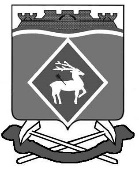 РОССИЙСКАЯ ФЕДЕРАЦИЯРОСТОВСКАЯ ОБЛАСТЬБЕЛОКАЛИТВИНСКИЙ РАЙОНМУНИЦИПАЛЬНОЕ ОБРАЗОВАНИЕ«ЛИТВИНОВСКОЕ СЕЛЬСКОЕ ПОСЕЛЕНИЕ»СОБРАНИЕ ДЕПУТАТОВ ЛИТВИНОВСКОГО СЕЛЬСКОГО ПОСЕЛЕНИЯРЕШЕНИЕ  30 сентября 2021 года                            № 04                                     с. Литвиновка   В соответствии с Федеральным законом от 06.10.2003 № 131-ФЗ «Об общих принципах организации местного самоуправления в Российской Федерации», Уставом муниципального образования «Литвиновское сельское поселение», на основании решения от 25.08.2021 № 136 «О порядке  проведения конкурса на должность главы Администрации Литвиновского сельского поселения», решения от 25.08.2021 № 137 «Об объявлении конкурса на должность главы Администрации Литвиновского сельского поселения», на основании результатов конкурса (протокол заседания комиссии по проведению конкурса от 23.09.2021), Собрание депутатов Литвиновского сельского поселения РЕШИЛО:1. Назначить 30 сентября 2021 года на должность главы Администрации  Литвиновского сельского поселения Белокалитвинского района Ростовской области Герасименко Ирину Николаевну.2. Председателю Собрания депутатов  - главе Литвиновского сельского поселения Белокалитвинского района Ростовской области заключить контракт с главой Администрации Литвиновского сельского поселения Белокалитвинского района Ростовской области.3. Настоящее решение вступает в силу со дня его подписания и подлежит опубликованию.          4.Контроль за исполнением настоящего решения оставляю за собойПредседатель Собрания депутатов-глава Литвиновского сельского поселения                                     П.И. ПузановО назначении главы Администрации Литвиновского сельского поселения Белокалитвинского района Ростовской области 